Name_______________________________________________________________________Summer 2014_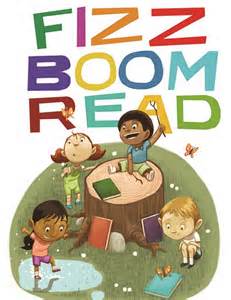 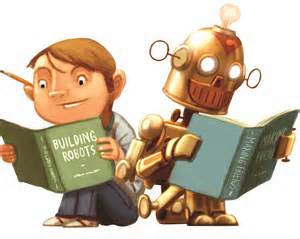 Please list all of the books you have read this summer.  Remember, you are required to read 2 chapter books and a nonfiction book.  Any additional reading should be listed and will be given extra credit.Title of StoryAuthorGenre (fiction/nonfiction)Chapter book or picture book?